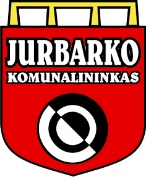         UAB „Jurbarko komunalininkas“DAUGIABUČIO NAMO BENDROJO NAUDOJIMO OBJEKTŲ ADMINISTRATORIAUS VEIKLOS, SUSIJUSIOS SU ADMINISTRUOJAMU NAMU, ATASKAITA2024-03-18JurbarkasAtaskaita - už  kalendorinius 2023 metus.Daugiabučio namo adresas - K. Donelaičio 72NAMO IŠLAIKYMO IR REMONTO IŠLAIDŲ SUVESTINĖLĖŠŲ KAUPIMAS IR PANAUDOJIMAS, EURPLANINIŲ DARBŲ VYKDYMAS NENUMATYTI NAMO BENDROJO NAUDOJIMO OBJEKTŲ REMONTO DARBAI DUOMENYS APIE ENERGIJOS SUVARTOJIMĄ NAMEKITA  INFORMACIJAAtaskaita patalpinta internete www.jurbkom.lt .Informaciją apie kiekvieno abonemento (buto ar kitų patalpų savininkų) įmokas ir įsiskolinimus galite gauti pas bendro naudojimo objektų administratorių UAB „Jurbarko komunalininkas“.Eil.Nr.Išlaidų pavadinimas    SumaEurPastabos1.Priskaičiuota mokėjimų namo išlaikymuiPriskaičiuota mokėjimų namo išlaikymuiPriskaičiuota mokėjimų namo išlaikymui1.1.bendrojo naudojimo objektų administravimo3426,241.2.techninės priežiūros 3486,96išskyrus šildymo ir karšto vandens sistemų1.3.šildymo ir karšto vandens sistemų priežiūros4271,76eksploatavimas2.Bendrojo naudojimo objektų remonto ir atnaujinimo darbaiBendrojo naudojimo objektų remonto ir atnaujinimo darbaiBendrojo naudojimo objektų remonto ir atnaujinimo darbai2.1.Planiniai darbai 1417,92Už darbus ir medžiagas pagal sąskaitas2.2Nenumatyti darbai (avarijų likvidavimas, kitoks smukus remontas)181,86Iš kaupiamųjų lėšų apmokėta tik už medžiagas ir mechanizmusIš viso panaudota kaupiamųjų lėšų :Iš viso panaudota kaupiamųjų lėšų :1599,78Pavadi-nimasLikutis  metų pradžiojeAtaskaitinių metų Ataskaitinių metų Ataskaitinių metų Ataskaitinių metų Ataskaitinių metų Panaudota per metusLikutis metų pabaigoje  (2+5+7-8)Pas-tabosPavadi-nimasLikutis  metų pradžiojeTarifas, Eur/m2PlanuotasukauptiSukauptaĮsiskolinimasPalūkanosPanaudota per metusLikutis metų pabaigoje  (2+5+7-8)Pas-tabos12345678910Kaupia-mosios įmokos9 141,050,051771,441779,121 599,789 320,39Eil.Nr.         Trumpas darbų aprašymas    (apimtis, medžiagos, kiekis)Kaina, EurĮvykdymas, EurPastabos(darbai atlikti, mėn.)Eil.Nr.         Trumpas darbų aprašymas    (apimtis, medžiagos, kiekis)Kaina, EurPanaudota sukauptų lėšų Pastabos(darbai atlikti, mėn.)1Šilumos mazge pakeistas šilumokaitis CSP60-2s-2, ketaus jungtys*6vnt.1417,911417,9208Iš viso:Iš viso:Iš viso:1417,92Eil.Nr.Remonto objektasTrumpas darbų aprašymas(medžiagos ir kt.)Faktinė kaina, EurĮvykdymas,  EurĮvykdymas,  EurPastabos (darbai atlikti, mėn.)Eil.Nr.Remonto objektasTrumpas darbų aprašymas(medžiagos ir kt.)Faktinė kaina, EurPanaudotaSu PVM Panaudota kitų lėšų (šaltinis)Pastabos (darbai atlikti, mėn.)1Bendro apšvietimo sistemaJudesio daviklis*1, lemputė*2, lemputė LED*70,620,62051Bendro apšvietimo sistemaJudesio daviklis*1, lemputė*2, lemputė LED*79,249,24061Bendro apšvietimo sistemaJudesio daviklis*1, lemputė*2, lemputė LED*77,787,78092Durys Kodinė spyna19,619,6053Kanalizacija Vamzdynų valymo įrangos RIDGID panaudojimas 3val.144,62144,6210Iš viso su PVM:Iš viso su PVM:Iš viso su PVM:181,86kWhEUR su PVMPastabosElektros energija bendrosioms reikmėms2965757,44Direktoriaus pavaduotojas būsto priežiūrai(Parašas)Vytautas Stulgaitis